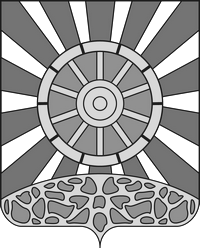 АДМИНИСТРАЦИЯ УНИНСКОГО РАЙОНАКИРОВСКОЙ ОБЛАСТИПОСТАНОВЛЕНИЕ18.12.2020			                   	                                                       №  429пгт УниО возложении на  МКУ «ЦБ учреждений образования Унинского района»отдельных государственных полномочийВ соответствии со статьей 7,  абзацем первым части 1 статьи 15 Закона Кировской области от 14.10.2013 N 320-ЗО "Об образовании в Кировской области", статьей 19  Федерального закона  от 06.10.2003 № 131-ФЗ «Об общих принципах организации местного самоуправления в Российской Федерации», с пунктами 2.1 и 2.3 Положения о порядке предоставления в виде ежемесячной денежной выплаты компенсации расходов на оплату жилого помещения и коммунальных услуг работникам областных государственных, муниципальных образовательных организаций, организаций для детей-сирот и детей, оставшихся без попечения родителей, Кировской области», утвержденным постановлением  Правительства Кировской области от 07.07.2011 N 110/295,  решением Унинской районной думы от 12.12.2019 № 361 «О бюджете муниципального образования Унинский муниципальный район Кировской области на 2020 год и плановый период 2021 и 2022 годов»,  Уставом МКУ «ЦБ учреждений образования Унинского района», утвержденным постановлением администрации Унинского района Кировской области от 17.10.2011 № 629,  администрация Унинского района ПОСТАНОВЛЯЕТ:	          1. Возложить на муниципальное казенное учреждение «Централизованная бухгалтерия учреждений образования Унинского района Кировской области» полномочия, принятые на себя администрацией  Унинского района  в соответствии с Законом Кировской области  от 14.10.2013 № 320-ЗО  «Об образовании в Кировской области», по начислению и выплате компенсации расходов на оплату жилого помещения и коммунальных услуг работникам муниципальных образовательных организаций, с учетом положений части 3 статьи 17 Закона Кировской области от 14.10.2013 N 320-ЗО "Об образовании в Кировской области".2. МКУ «ЦБ учреждений образования Унинского района»:  2.1. Осуществлять  компенсацию расходов ЖКУ в строгом соответствии с имеющимся законодательством.  2.2. Вести учет и обеспечивать целевое расходование средств областного бюджета, выделенных на осуществление отдельных государственных полномочий.  2.3. Представлять по установленным формам и срокам отчетность об использовании средств областного бюджета, выделенных на осуществление отдельных государственных полномочий, в уполномоченный орган исполнительной власти, обеспечивающий проведение финансовой, бюджетной и налоговой политики на территории области.  2.4. Выполнять иные обязанности в соответствии с действующим законодательством.3. Директору МКУ «ЦБ учреждений образования Унинского района» Кочкиной Е.В.:3.1. Обеспечить выполнение переданных государственных полномочий за счет субвенций местным бюджетам из областного бюджета.3.2. Назначить ответственных должностных лиц за выполнение переданных государственных полномочий по компенсации (назначению и выплате) расходов по ЖКУ работниками муниципальных образовательных организаций (далее – ОО)3.3. Провести с ответственными лицами учебу по изучению вышеуказанного Постановления № 110/295, а также Постановления Правительства Кировской области от 17.12.2014 N 16/220 (ред. от 25.11.2020) "Об утверждении административных регламентов предоставления органами местного самоуправления муниципальных районов, муниципальных округов и городских округов государственных услуг в рамках переданных полномочий Кировской области".  4. Контроль за исполнением постановления возложить на начальника МУ «Управление образования администрации Унинского района Кировской области» Шутову Н.В.5. Настоящее постановление подлежит  обнародованию путем               размещения в местах, установленных решением Унинской районной Думы, и    опубликованию на официальном сайте Унинского района.Глава Унинского района						      Т.Ф. Боровикова_____________________________________________________